JELENTKEZÉSI LAPAz előpályamunka beadási határideje: 2024. április 30.A formanyomtatványokat kitöltve elektronikus formában kell beadni, úgy, hogy a pályázati határidőig az alapítvány e-mail címére (kcalapitvany@kconsult.hu ) megérkezzen.ADATLAP(A pályázó tölti ki!)Alulírott …………………………………………………………………………………………………………. (név), ……………………………………………………………………………………………………………………………………………………………………………………………………………………………………………………………… (állandó lakcím) kijelentem, hogy a jelen pályázati dokumentáció benyújtásával részt kívánok venni a Körös Campus Ösztöndíj elnyerésére indított  2024. évi pályázaton.A Körös Campus Alapítvány kuratóriumának határozatában foglalt pályázati feltételeket és a pályáztatás rendjét elfogadom.Magamra nézve kötelezőnek elfogadom, hogy a diploma (BsC, MsC) megszerzését követő 3 évben az ösztöndíj elnyerését követően igazolnom kell, hogy nem létesítek külföldi munkaviszonyt, ami 9 hónapnál hosszabb időtartamú, (Igazolás módja pl.: magyar munkáltatói igazolással, munkanélküli nyilvántartásba-vétel igazolással). Amennyiben mégis külföldön kezdeményeznék munkaviszonyt, a támogatás teljes összegét vissza kell térítenem az alapítvány számlájára egy összegben. Erről az alapítványt értesítem.Valamint elfogadom, hogy az elkészült pályamunka felett felhasználási jogot szerez az alapítvány, ezeket szabadon felhasználhatja, többszörözheti, közzéteheti, saját céljaira felhasználhatja. A felhasználás időben és területileg sem korlátozott.Kijelentem továbbá, hogy a jelen pályázati dokumentációban foglalt adatok a valóságnak megfelelnek és harmadik személynek nincs és nem lesz olyan joga, amely a pályamunka felhasználását megakadályoznák vagy korlátoznák. Kelt: …………………………………, 2024. ……………………………….. (hó) …………….. (nap)…………………………………………………………….aláírásMELLÉKLETSZAKMAI PÁLYÁZAT TERVEMutassa be röviden eddigi szakmai pályafutását, tanulmányi eredményeit, kutatási programokban, esetleg nemzetközi szakmai tevékenységekben végzett tevékenységeit!Mutassa be a következő évekre vonatkozó szakmai elképzeléseit, személyes terveit, ambícióit! Milyen intézménynél, milyen feladatkörben, milyen környezetben tervezi elképzelései megvalósítását az egyetemi/főiskolai tanulmányainak befejezését követően?MELLÉKLETA következő témában készítem el pályamunkámat:……………………………………………………………………………………………………………………………………………………………………………………………………………………………………………………………………………………………………………………………………………………………………………………………………………………………………………………………………………………………………………………………………………………………………………………………………………………………………………………………………………………………………………………………………………………………………………………………………………………………………………………………………………………………………………………..Előpályamunka téma összefoglaló (tartalmi eleme)A pályázó maximum 10 A4 oldal terjedelemben foglalja össze az előpályamunkájának fontosabb tartalmi, szakmai vázlatát. Mutassa be a választott témát, valamint a pályázó ismereteinek körét a témát illetően. Alapvető cél, hogy figyelemfelkeltő és szakmailag megalapozott vázlatot készítsen.Részletes terv a pályamunkáraA pályázó fejtse ki a pályamunka kidolgozására irányuló tervét, annak lépéseit és a várt eredményét.MELLÉKLETIgazolás főiskolai/egyetemi hallgatói jogviszonyról (az egyetem saját formája is elfogadott) ………………………………………………………………(intézmény  neve,  címe)  igazolom, hogy …………………………………… (nevű) hallgató ……………… (leckekönyv számú) nappali tagozatos, …………………………………… (kar) ……………………………………, (szakon) a 2023/2024-es tanévben intézményünk hallgatója, a Körös Campus Alapítvány 2023. évben kiírt ösztöndíj pályázaton való indulását támogatja.Kelt: …………………………………, 2024. ……………………………….. (hó) …………….. (nap)……………………………………………………………..aláírásMELLÉKLETPályázatához az alábbi mellékleteket csatolja:Melléklet:Leckekönyv másolataNyelvvizsga-bizonyítvány(ok) másolataKelt: Budapest, 2023. 12. 04.Bankó Zsolt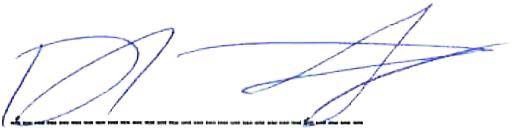 Körös Campus Alapítvány ElnökeNév:Születési hely és idő:Anyja neve:Lakcím:Levelezési cím:Telefon:E-mail cím:Bankszámlaszám:Legmagasabb iskolai végzettség:Nyelvtudás:Egyetem/főiskola (jelenlegi szakirány):Tanulmányainak várható befejezési ideje: